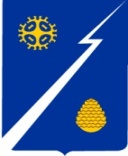 Ханты-Мансийский автономный округ-Югра(Тюменская область)Нижневартовский районГородское поселение ИзлучинскСОВЕТ ДЕПУТАТОВРЕШЕНИЕот 06.12.2021								                     № 220пгт. ИзлучинскО награждении Почетной грамотой Совета депутатов городского поселения Излучинск Рассмотрев материалы, представленные для награждения Почетной грамотой Совета депутатов городского поселения Излучинск, в соответствии с решением Совета депутатов городского поселения Излучинск от 04.02.2010 № 110 «Об утверждении Положений о Почетной грамоте и Благодарственном письме Совета депутатов городского поселения Излучинск», 	Совет  поселения РЕШИЛ:	Наградить Почетной грамотой Совета депутатов городского поселения Излучинск за многолетний добросовестный труд, а также в связи с празднованием профессионального праздника Дня энергетика:Глава поселения                                                                               И.В. ЗаводскаяГордееваВиталия Анатольевича- электрослесаря по ремонту и обслуживанию автоматики и средств измерений электростанции 5 разряда цеха автоматизированных систем управления технологическими процессами АО «Нижневартовская ГРЭС»;ПащенкоНелю Анатольевну- инженера 1 категории цеха тепловых и инженерных коммуникаций АО «Нижневартовская ГРЭС».